PEOPLE WITH HEART CONDITIONS NEEDED FOR RESEARCH STUDY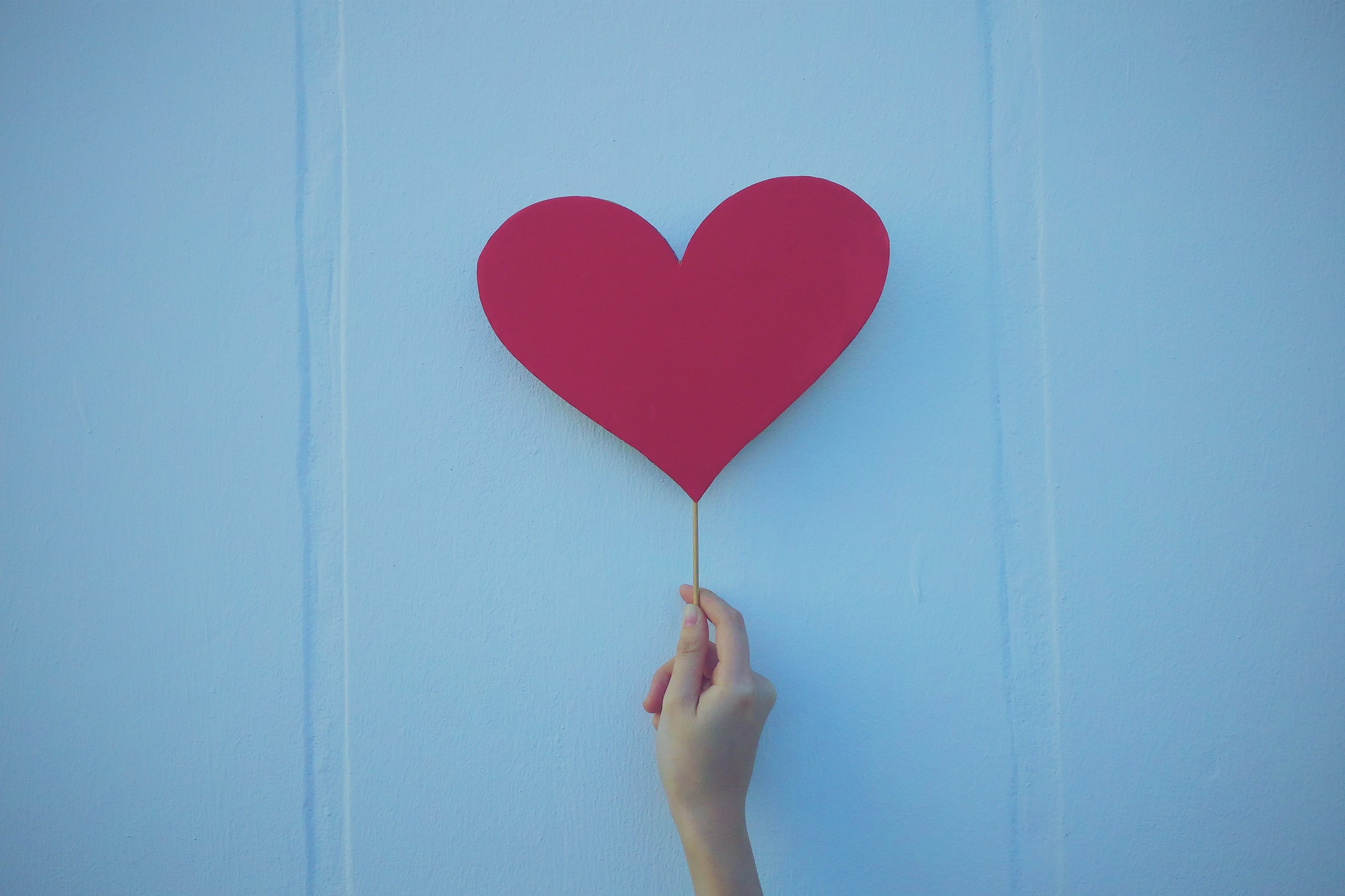 Are you: Diagnosed with a heart condition (e.g. high blood pressure, angina, heart failure etc.)Interested in learning how to better manage your mental well beingInterested in learning how you can better self-manage your condition?If you answered yes to the above questions, we would like to hear from you. This research will explore how a digital app and psychotherapeutic support can improve mental health and support self-management in people with heart conditions. For more information and if you are interested in participating. Please get in touch with Dr Orla Moran (Email: Orla.moran@dkit.ie)